SPÓŁKA WODNO-ŚCIEKOWA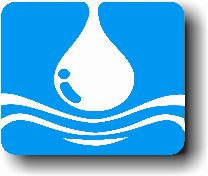 „SWARZEWO”ul. Władysławowska 84, 84-100 Swarzewotel.(058) 674-15-08, fax (058) 674-15-69, e-mail:  biuro@sws-swarzewo.plSwarzewo, 02.10.2020 r.		.   	Znak sprawy: BSF/01/10/2020Zapytanie ofertowe (<30 000 euro)z dnia 02.10.2020 r.Dotyczy procedury udzielenia zamówienia dla których  wartość nie przekracza wyrażonej w złotych równowartości 30 000 euro na podstawie art. 4 pkt 8. ustawy Prawo zamówień publicznych.Spółka Wodno-Ściekowa „Swarzewo” w Swarzewie zaprasza do złożenia oferty. Przedmiot zamówienia Badanie sprawozdania finansowego Spółki, sporządzenie pisemnej opinii wraz z raportem określającym prawidłowość i rzetelność przedstawionej sytuacji finansowej spółki oraz jej wyniku finansowego za rok obrotowy 2020.Badanie sprawozdania odbędzie się w siedzibie Spółki : ul. Władysławowska 84;  
84-100 Swarzewo       Składana oferta powinna zawierać :Informacje o oferencie : nazwę i adres oferentaUdokumentowanie statusu prawnego oferenta: aktualny odpis z KRS lub CEDIG; kserokopie numeru NIP, kserokopie polisy ubezpieczeniowej od ryzyka zawodowegoInformacje o wpisie na listę podmiotów uprawnionych do badania sprawozdań finansowych z podaniem numeru ewidencyjnego i daty wpisuWykaz podmiotów w których oferent badał sprawozdanie finansowe oraz referencje od min. 5 podmiotów Harmonogram prac, określający metody i terminy wykonania  badaniaCenę brutto usługi; formę i termin płatności. Cena winna uwzględniać wszystkie koszty związane z przeprowadzeniem badania. Projekt umowy na badanie sprawozdania finansowego     Spółka Wodno-Ściekowa „Swarzewo” realizuje projekt unijny pod nazwą „Uporządkowanie gospodarki ściekowej w aglomeracji Jastarnia” współfinansowany przez Unię Europejską ze środków Fundusz Spójności” Termin wykonania przedmiotu zamówienia: Rozpoczęcie badania : 01.12.2020 r.Złożenie raportu : do 31.03.2021 r. Termin składania ofert : do 20.10.2020 r. do godz. 10.00Na adres: przetargi@sws-swarzewo.pl  Informuję, że zaproponowane ceny będą porównane z innymi ofertami. Firma, która przedstawi najkorzystniejszą ofertę otrzyma zlecenie na przedmiot zamówienia. Od decyzji zamawiającego nie przysługują środki odwoławcze. Kryteria oceny ofert i ich znaczenie: 1.Kryterium oceny:1) Przy wyborze oferty Zamawiający kierować się będzie następującymi kryteriami:     a) cena    -  100%2) Punktacja:     a) kryterium będzie oceniane w skali 100 punktowej, tj. od „0” do „100”     b) punkty za zaoferowaną cenę netto (X) zostaną wyliczone wg wzoru:         (oceniana będzie cena brutto)                 X    =                x 100    =  ilość uzyskanych punktówZamówienie zostanie udzielone Wykonawcy, który uzyska największą liczbę punktów.Do porozumiewania się z Wykonawcami upoważnione są następujące osoby:W zakresie procedury zapytania ofertowego:tel. (0-58) 674-15-08 wew. 206   e-mail: przetargi@sws-swarzewo.plW zakresie przedmiotu zamówieniae-mail: agnieszka.felkner@sws-swarzewo.pl w godz. urzędowania w dni robocze: od 07.00 – 14.30Załączniki:Formularz cenowyIstotne postanowienia umowy lub zleceniaZnak sprawy: BSF/01/10/2020Załącznik nr. 1 do zap. ofertowegoFORMULARZ CENOWY………………………. Pieczęć Wykonawcy Nazwa wykonawcy…………………………………………………………………………………… Adres: ………………………………………………………………………………………………… Telefon: ……………………… ……………Faks:……………………………………… NIP: ………………………………………. Regon:……………………………………… Osoba upoważniona do kontaktu z Zamawiającym w sprawie przedmiotu zamówienia: …………………………………………………………………………………………… Oferta dotyczy zamówienia publicznego realizowanego w trybie zapytania ofertowego ogłoszonego przez: SPÓŁKA WODNO-ŚCIEKOWA„SWARZEWO”                ul. Władysławowska 84, 84-100 Swarzewo     Oferuję:     Badanie sprawozdania finansowego Spółki, sporządzenie pisemnej opinii wraz z raportem określającym prawidłowość i rzetelność przedstawionej sytuacji finansowej spółki oraz jej wyniku finansowego za rok obrotowy 2020.za następujące kwoty:Cena brutto:…………………………………. zł. Słownie:………………………………………. zł. Podatek VAT:   ……… %              ……………………. zł. Słownie:………………………………………………………………. zł. Cena netto:…………………………………. zł. Słownie:………………………………………. zł. 1. Oświadczamy, że oferta zawiera wszelkie koszty związane z należytym wykonaniem zamówienia,3. Oświadczamy, że uważamy się za związanych niniejsza ofertą przez okres 30 dni od daty ostatecznego terminu składania ofert. 4. Oświadczamy, że  posiadamy uprawnienia do wykonywania przedmiotu zamówienia.5. Oświadczamy, że akceptuję istotne postanowienia zlecenia.          				     ………………………………………………………… (pieczątka i podpis osoby uprawnionej do reprezentacji Wykonawcy)Załączniki do formularza cenowego:……………………………………………………………………………………………………………Załącznik nr. 2 do zap. ofertowegoIstotne postanowienia umowy lub zleceniaTermin wykonania usługi – do 31 marca 2021 r.  Termin płatności – do 14 dni od daty prawidłowo wystawionej  faktury VATWykonawca zapłaci Zamawiającemu karę umowną w wysokości 5% całkowitego  wynagrodzenia brutto, w przypadku odstąpienia od umowy lub zlecenia przez Zamawiającego z przyczyn, za które odpowiedzialność ponosi Wykonawca.W przypadku odstąpienia przez Wykonawcę od umowy lub zlecenia  z przyczyn, za które odpowiedzialność ponosi Zamawiający, zapłaci on Wykonawcy karę umowną w wysokości 5% całkowitego  wynagrodzenia brutto.Wykonawca zapłaci Zamawiającemu karę umowną w wysokości 0,2 % całkowitego wynagrodzenia brutto, za każdy dzień opóźnienia w wykonaniu określonego w umowie lub zleceniu przedmiotu umowy.    Roszczenie o zapłatę kar umownych staje się wymagalne:a)  za pierwszy rozpoczęty dzień opóźnienia – w tym dniu,b)  za każdy następny dzień – odpowiednio w każdym z tych dni,c) za odstąpienie od umowy lub zlecenia z przyczyn, za które odpowiedzialność ponosi druga strona – w dniu      
    dotarcia do tej strony pisemnego oświadczenia o odstąpieniu od umowy.Kary umowne Zamawiający może potrącić z wynagrodzenia należnego Wykonawcy.Strony zastrzegają sobie prawo dochodzenia odszkodowania uzupełniającego do wysokości rzeczywiście poniesionej szkody.